令和４年９月 吉日中央統括支部会員各位東京都社会保険労務士会中央統括支部支部長　　　　佐々木　隆厚生委員長　　小島　信一    （公印省略）中央統括支部　厚生行事のご案内初秋の候、ますます御健勝のこととお慶び申し上げます。平素より、統括支部活動にご協力くださり、誠にありがとうございます。さて、この度厚生事業として、サンシャイン水族館巡り＆ランチ懇親会を下記の通り企画致しました。この企画は、厚生委員選りすぐりの７つの案からコンペで取り決めした、楽しい企画です。本年度も新型コロナウイルスの影響により、管外研修の開催が難しい状況が続いております。そのような中で本行事を通じ、統括支部会員の方々に懇親を深めていただければと考えております。たくさんのご参加をお待ちしております。記１．日　時　  令和４年　１０月 ２９日（土）１２時００分 ～１６時００分（予定）２．場　所  　サンシャイン水族館　天空の庭　星のなる木３．内　容　　水族館の見学と豪華なランチ（楽しいゲームもあります）　　　　　　※場所と内容詳細については、添付資料をご覧ください４．会　費　 　３，０００円　　　　　　　　　　　　　　　（当日、現金で徴収いたします）５．定　員　  　先着　４０名６．出席連絡　  人数把握の都合上、ご参加される方は１０月１４日（金）までに、下記グーグルフォームURLからお申込み下さい。　　　　　　　　締切日後は、受付できませんのでご注意下さい。　　　　　　　https://docs.google.com/forms/d/e/1FAIpQLSfa4ASRmjMoIjss_4_X__U7E2Z2ztfQgoGl2hkAk5BdyGwIEw/viewform?usp=sf_link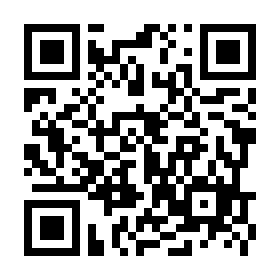 ７．緊急連絡先　　　　厚生委員長　小島信一（こじま　しんいち）　　　　　　　　　　　　　　　　携帯電話：090-8453-7786以　上